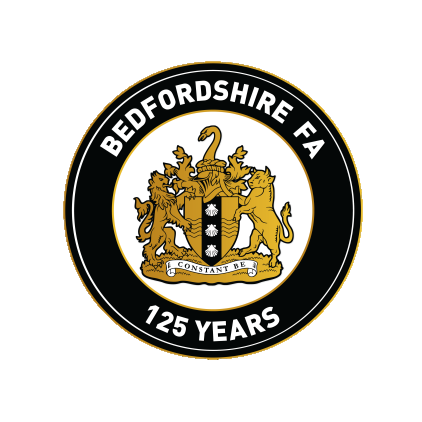 U18 REP TEAM TRIALSPlayer Registration Form – 2019/20Please fill out the below and send in to any/all of the managers to register for next seasons Bedfordshire FA U18 County Representative Team trials.Josh Spavins			Josh.Spavins@BedfordshireFA.comMarc Di Carlo 		Marc.DiCarlo@BedfordshireFA.comParticipants Full Name			Your Postcode		Date of BirthTelephone				Email Address				Current Club/Team						Your Playing Position(s)Parent/Guardian Name(s)									Telephone				Email AddressMedical Consent				Photograph ConsentThe information supplied on this form will remain confidential property of the Bedfordshire FA and will not be shared to third parties unless express permission is granted by the Participant/Parent/Carer. Trial Dates 19/20Please select which Trials you wish to attend. You can register for up to 2 venues. The management team will confirm your place after all registrations are received.I give permission/consent for medical treatment to be received should it be deemed necessary.I Do  /  I Do Not                (please delete as appropriate)I give permission/consent for photographs/video footage to be taken for publicity purposes.I Do  /  I Do Not                (please delete as appropriate)FRI 21 JUN – 19:00 to 22:00Cedars Upper School, Mentmore Road, Leighton Buzzard, LU7 2AEFRI 28 JUN – 19:00 to 22:00Redborne Upper School, Flitwick Road, Flitwick, MK45 2NUTUE 02 JUL – 19:00 to 22:00Ashcroft High School, Crawley Green Road, Luton, LU2 9AGFRI 12 JUL – 19:00 to 22:00Kempston Rovers FC, Hillgrounds Road, Kempston, MK42 8SZ